РЕСПУБЛИКА КРЫ                                                                               РАЗДОЛЬНЕНСКИЙ РАЙОН                                                           АДМИНИСТРАЦИЯ ЗИМИНСКОГО СЕЛЬСКОГО ПОСЕЛЕНИЯПОСТАНОВЛЕНИЕ №  98от  02  июня 2020 года		                                                                                           с. Зимино		 Об утверждении реестра и схемы мест размещения контейнерных площадок для временного хранения твердых коммунальных отходов на территории Зиминского сельского поселения   В целях обеспечения охраны окружающей среды и здоровья человека на территории Зиминского сельского поселения Раздольненского муниципального района, в соответствии с Федеральным законом от 06.03.2003 №131-ФЗ «Об общих принципах организации местного самоуправления в Российской Федерации», в соответствии с санитарными правилами и нормами САнПиН 42-128-4690-88 «Санитарные правила содержания территорий населенных мест», Уставом Зиминского сельского поселения Раздольненского района Республики Крым,Администрация Зиминского сельского поселения   ПОСТАНОВЛЯЕТ:1.Утвердить реестр мест размещения контейнерных площадок для сбора ТКО на территории Зиминского сельского поселения Раздольненского муниципального района Республики Крым  ( Приложение 1).                                                                                               2.Утвердить схему мест размещения контейнерных площадок для сбора ТКО на территории Зиминского сельского поселения Раздольненского муниципального района Республики Крым (Приложение 2).                                                3.Обнародовать настоящее постановление на информационном стенде Администрации и разместить на официальном сайте Администрации Зиминиского сельского поселении в сети интернет по адресу https://зиминское-сп.рф/Председатель Зиминского  сельского совета – глава Администрации 	Зиминского  сельского поселения				С.В.Канцелярук			                                                                                                                                                                                                                                                                                    Приложение 1                                                                                          к постановлению Администрации Зиминского сельского поселения                                                                                                                        от 02.06.2020г. № 98РЕЕСТРмест размещения контейнерных площадок для сбора ТКО на территории Зиминского сельского поселения Раздольненского муниципального района Республики Крым №п/пАдрес контейнерной площадкиКоличество контейнеровОбъем мусорных контейнеров1.с. Зимино, ул. Гагарина.3310,75 куб.м.1.с. Зимино, ул. Гагарина.3310,75 куб.м.1.с. Зимино, ул. Гагарина.3310,75 куб.м.1.с. Зимино, ул. Гагарина.3310,75 куб.м.1.с. Зимино, ул. Гагарина.3310,75 куб.м.2.с. Зимино , (кладбище)10,75 куб.м.3.с. Овражное, (кладбище)10,75 куб.м.3.с. Овражное, (кладбище)10,75 куб.м.3.с. Овражное, (кладбище)10,75 куб.м.4.с.Красноармейское(кладбище)10,75 куб.м.4.с.Красноармейское(кладбище)10,75 куб.м.4.с.Красноармейское(кладбище)10,75 куб.м.4.с.Красноармейское(кладбище)10,75 куб.м.4.с.Красноармейское(кладбище)10,75 куб.м.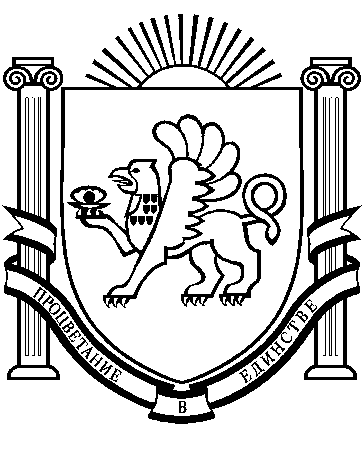 